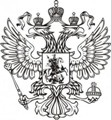 ФЕДЕРАЛЬНАЯ СЛУЖБА ГОСУДАРСТВЕННОЙ СТАТИСТИКИ (РОССТАТ)‗‗‗‗‗‗‗‗‗‗‗‗‗‗‗‗‗‗‗‗‗‗‗‗‗‗‗‗‗‗‗‗‗‗‗‗‗‗‗‗‗‗‗‗‗‗‗‗‗‗‗‗‗‗‗‗‗‗‗‗‗‗‗‗‗‗‗‗‗‗‗‗‗‗‗‗‗ТЕРРИТОРИАЛЬНЫЙ ОРГАН ФЕДЕРАЛЬНОЙ СЛУЖБЫГОСУДАРСТВЕННОЙ СТАТИСТИКИ ПО КУРСКОЙ ОБЛАСТИ (КУРСКСТАТ)РОССИЯ, 305000, г. Курск, ул. Урицкого, д. 5, тел. (4712) 70-20-02, факс (4712) 70-20-09http://kurskstat.gks.ru; P46_mail@gks.ru‗‗‗‗‗‗‗‗‗‗‗‗‗‗‗‗‗‗‗‗‗‗‗‗‗‗‗‗‗‗‗‗‗‗‗‗‗‗‗‗‗‗‗‗‗‗‗‗‗‗‗‗‗‗‗‗‗‗‗‗‗‗‗‗‗‗‗‗‗‗‗‗‗‗‗‗‗30 ЯНВАРЯ 2020 ГОДА                                                                                      ПРЕСС-РЕЛИЗСколько куряне потратили на платные услуги(январь – декабрь 2019 г.)По данным Курскстата объем услуг, предоставленных населению за плату в январе - декабре 2019 года, составил 56.8 млрд. руб., что в сопоставимых ценах на 1.5% меньше, чем за аналогичный период 2018 года.Больше всего (в  процентах ко всем услугам) курянами было потрачено  денежных средств на оплату следующих видов услуг: жилищно-коммунальных (32.3%), бытовых (18.1%), транспортных  (16.9%), телекоммуникационных (13.6%).В  расчете  на  душу  населения  объем  платных  услуг  составил 51355.7 руб., объем бытовых услуг – 9304.9 руб. Объем платных услуг, предоставленных населению юридическими лицами, не относящимися к субъектам малого предпринимательства, составил  49.1% от общего объема платных услуг или 27.8 млрд. руб. Субъектами малого предпринимательства было оказано услуг по заказам населения на сумму 16.8 млрд. руб. (29.5%), в том числе индивидуальными предпринимателями –11.0 млрд. руб. (19.3%).Наибольшую долю бытовых услуг предоставляют индивидуальные предприниматели (51.9% от общего объема услуг этого вида). Они лидируют на  рынке таких услуг, как: прокат; ремонт и пошив швейных, меховых и кожаных изделий, головных уборов и изделий текстильной галантереи, ремонт, пошив и вязание трикотажных изделий; ремонт и строительство жилья и других построек;  изготовление и ремонт мебели; услуги фотоателье; ремонт, окраска и пошив обуви.‗‗‗‗‗‗‗‗‗‗‗‗‗‗‗‗‗‗‗‗‗‗‗‗‗‗‗‗‗‗‗‗‗‗‗‗‗‗‗‗‗‗‗‗‗‗‗‗‗‗‗‗‗‗‗‗‗‗‗‗‗‗‗‗‗‗‗‗‗‗‗‗‗‗‗‗При использовании материалов Территориального органа Федеральной службы государственной статистики по Курской области в официальных, учебных или научных документах, а также в средствах массовой информации ссылка на источник обязательна!Шиманская Елена Владимировна+7(4712) 70-20-23